PortadaNombre del recurso didácticoEl nombre puede contener temáticas de cualquier ámbito de las ciencias.Nota importante: no se publican guías de trabajo, guía de apoyo, cuaderno de actividades, normas y reglamentos de evaluaciónPuede agregar usted mismo la portada o responda en este espacio las siguientes preguntas para que su elaboración:¿Qué le gustaría que expresara su portada?¿Qué colores son de su preferencia?¿Le gustaría agregar elementos gráficos como imágenes, fotos etc.)?¿Prefiere que su portada tenga un entono más grafico o formal?¿Qué otras características especiales desean que contenga su portada?AutoresAgregar nombre completo de los autoresNombre del recurso didácticoEl nombre puede contener temáticas de cualquier ámbito de las ciencias.Nota importante: no se publican guías de trabajo, guía de apoyo, cuaderno de actividades, normas y reglamentos de evaluación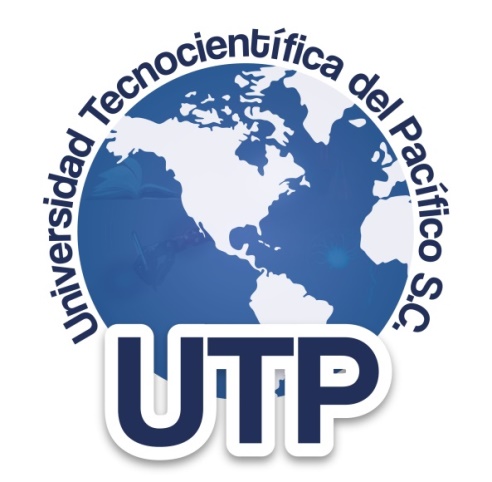 EditorialNombre del libro es una publicación editada por la Universidad Tecnocientífica del Pacífico, S.C. Calle 20 de Noviembre, 75, Col. Mololoa,C.P. 63050. Tel (311)212-5253. Fecha: mes diawww.tecnocientifica.comPrimera EdiciónISBNNo completar (Información de la editorial)Queda prohibida la reproducción total o parcial del contenido de la publicación sin previa autorización de la Universidad Tecnocientífica del Pacífico S.C.Nombre del libroEl nombre puede contener temáticas de cualquier ámbito de las ciencias.Nota importante: no se publican guías de trabajo, guía de apoyo, cuaderno de actividades, normas y reglamentos de evaluaciónComité EvaluadorNo completar (Información de la editorial)Comité EditorialEditorAgregar el nombre completo del editor del libroDiseño de portadaAgregar el nombre completo del diseñador de portadaEditor finalNo completar (Información de la editorial)PresentaciónEste apartado contiene una descripción clara del contenido del libro.Puede editar el color, número y tipo de letra que prefiera, así como el interlineado que mejor se ajuste a su redacción. ÍndiceEste apartado contiene los títulos y subtítulos con su correspondiente número de página.Contenido En este apartado se agrega el soporte teórico de recurso didáctico que se presenta, así como la descripción detallada de la o las actividades, deber contener al menos cinco citas no mayores a 10 años, el formato APA.Conclusiones Este apartado es opcional, si se agrega puede describir las opiniones del autor acerca de la temática abordada en el libroReferenciasAgregar la referencia de las citas del documento, formato APAMunicipio, Estado, País a _________________ de 20___.Asunto: Cesión de derechosComité Editorial Centro de Producción y Divulgación CientíficaUniversidad Tecnocientífica del Pacífico S. C.P r e s e n t e.A través de la presente, me permito comunicar a Usted que soy (co)autor  del libro “Nombre del libro”. Cedo los derechos a la Universidad Tecnocientífica del Pacífico S. C. para que sea editado, publicado y distribuido. Asimismo, relevo de toda responsabilidad a la Universidad Tecnocientífica del Pacífico S. C. de cualquier demanda o reclamación que llegara a formular alguna persona física o moral que se considere con derecho sobre la (co)autoría del libro, respondiendo por la originalidad del mismo y asumiendo todas las consecuencias legales y económicas. A T E N T A M E N T ENota: favor de agregar una tabla para cada uno de los autores Nombre completoDirección o apartado postalTeléfonoCorreo electrónico Firma 